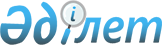 Аудандық мәслихаттың 2015 жылғы 27 наурыздағы № 35/205-V "Отырар ауданы бойынша коммуналдық қалдықтардың пайда болу және жинақталу нормаларын және коммуналдық қалдықтарды жинау, әкету, көму, кәдеге жарату тарифтерін бекіту туралы" шешімінің күшін жою туралыОңтүстік Қазақстан облысы Отырар аудандық мәслихатының 2015 жылғы 29 желтоқсандағы № 43/248-V шешімі

      Қазақстан Республикасының «Қазақстан Республикасындағы жергілікті мемлекеттік басқару және өзін өзі басқару туралы» 2001 жылғы 23 қаңтардағы № 148-ІІ Заңының 7 бабына сәйкес, аудандық мәслихат ШЕШТІ:



      1. Отырар аудандық мәслихатының 2015 жылғы 27 наурыздағы № 35/205-V «Отырар ауданы бойынша коммуналдық қалдықтардың пайда болу және жинақталу нормаларын және коммуналдық қалдықтарды жинау, әкету, көму, кәдеге жарату тарифтерін бекіту туралы» (нормативтік құқықтық актілерді мемлекеттік тіркеу тізілімінде № 3112 болып тіркелген, «Отырар алқабы» газетінің 23.04.2015 жылғы № 16 санында жарияланған) шешімінің күші жойылсын.      Аудандық мәслихат

      сессиясының төрағасы                       Қ.Нұрқұлов      Аудандық мәслихаттың

      хатшысы                                    Б.Зулпыхаров
					© 2012. Қазақстан Республикасы Әділет министрлігінің «Қазақстан Республикасының Заңнама және құқықтық ақпарат институты» ШЖҚ РМК
				